Presentatie Tom MeulemanBedrijfsopvolging in het familiebedrijf (deel 2)Maandag 19 september 2022Locatie: Van der Valk HengeloEr wordt vooraf geen hand-out verstrekt==============================Tom Meuleman zal aan de hand van stellingen tijdens de bijeenkomst zijn nieuwste boek “Gun elkaar wat” gaan bespreken. Het is belangrijk dat iedereen zijn mobiel meeneemt. Wat zijn de drijfveren van de overdrager, de opvolger en andere betrokkenen in het proces van opvolging binnen een familiebedrijf en wat kunnen zij van elkaar leren? Deze vragen staan centraal in het boek. In het proces van opvolging binnen een familiebedrijf zijn er meerdere hoofdrolspelers die een belang hebben. Deze belangen kunnen hetzelfde zijn, maar zijn op onderdelen ook tegengesteld. Elkaar wat gunnen is cruciaal om een overdracht te laten slagen. Als alles op een weegschaal wordt gelegd zal niemand gelukkig worden. RB-Studiekring Gelderland- Overijssel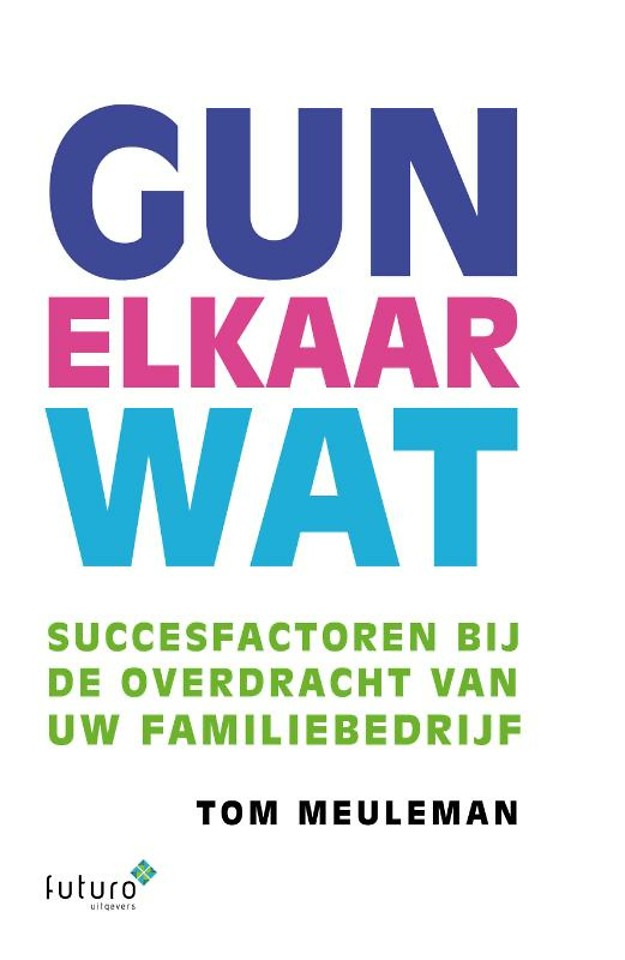 